8.4.	Direcţia Generală Situații de Urgență, Statistici și StrategiiDirecția Înzestrare Materială și Situații de UrgențăDirecția Înzestrare Materială și Situații de Urgență din cadrul Direcției Generale Situații de Urgență, Statistici și Strategii face parte din structura organizatorică a aparatului de specialitate al Primarului General, înființată prin Hotărârea CGMB 10/17.01.2018 și își desfășoară activitatea în baza Hotărârii CGMB 84/22.02.2018 de aprobare a Regulamentului de Organizare și Funcționare (R.O.F.)-2018, având ca atribuții principale prevederile Legii 481/2004 privind protecția civilă, republicată, cu modificările și completările ulterioare, Ordonanța de Urgență nr. 21/15.04.2004 actualizată, privind Sistemul National de Management al Situațiilor de Urgență,  Hotărârea Guvernului României nr. 1204/04.10.2007, actualizată, privind asigurarea forței de muncă necesare pe timpul stării de asediu la mobilizare și pe timpul stării de război precum si reglementata de Legea nr.215/2001 a administrației publice locale, republicată, cu modificările si completările ulterioare si Legea nr.333/2003 privind paza obiectivelor, bunurilor si valorilor, republicată,  cu modificările și completările ulterioare.Totodată personalul cu funcții de conducere din cadrul Primăriei Municipiului București sunt cei mai importanți membrii din componența Comitetului Municipiului București pentru Situații de Urgență în care Primarul General este Vicepreședinte. Componența Comitetului Municipiului București pentru Situații de Urgență, Grupurile de Suport Tehnic și Regulamentul privind organizarea atribuțiile și funcționarea Comitetului Municipiului București pentru Situații de Urgență, au fost actualizate prin Ordinului Prefectului nr. 827/20.09.2017. În condițiile realizării unui management optim al situațiilor de urgență si pentru asigurarea unui climat de siguranță și securitate în cazul unor catastrofe naturale sau accidente industriale, HOTĂRÂRE nr. 557 din 3 august 2016 privind managementul tipurilor de risc, Ordonanța de Urgență nr. 21/15.04.2004 privind Sistemul National de Management al Situațiilor de Urgență (actualizată),  precum și Legea 481/2004 privind protecția civilă, republicată, cu modificările și completările ulterioare, care reglementează relațiile instituționale (colaborarea) dintre administrațiile locale și structurile specializate de intervenție ale Ministerului de Interne. În acest context D.Î.M.S.U. reprezintă interfața dintre P.M.B., I.S.U.B.IF., Prefectură și celelalte instituții implicate în managementul situațiilor de urgență la nivelul capitalei, colaboratoare, pentru care P.M.B. asigura o parte din logistica necesara, intervenției în situații de urgență .	Din acest motiv D.Î.M.S.U. beneficiază de un buget propriu din care se achiziționează mijloace și materiale necesare pentru intervențiile în situațiile de urgență, constituirea unei rezerve de materiale pentru asigurarea nevoilor populației în situațiile de urgență, precum și pentru proiectele în derulare. Prioritar pentru D.Î.M.S.U. a fost achiziționarea materialelor necesare pentru intervenție în situațiile de urgență (conform solicitărilor transmite de către I.S.U.B.IF.), precum și continuarea dotării cu echipamente și materiale necesare celor 12 tabere de sinistrați organizate pe teritoriul Capitalei precum și a Arenei Naționale. (Locațiile taberelor de sinistrați precum și dotările acestora cu logistica necesara au fost transmise către I.S.U.B.IF. pentru a fi luate în evidență și pentru a fi puse la dispoziția Comitetului Municipiului București pentru Situații de Urgență în cazul declarării unei situații de urgență). Direcția Înzestrare Materiala și Situații de Urgență are o colaborare continuă și cu alte organisme și organizații pe domeniul protecției civile și a situațiilor de urgență (I.S.U.B.IF., Prefectura, S.A.B.IF. etc) iar împreună cu Inspectoratul pentru Situații de Urgenta al Municipiului București-Ilfov asigură realizarea managementului măsurilor de Protecție Civilă și oferă suport în gestionarea situațiilor de urgență pe teritoriul Municipiului București. Totodată Direcția Înzestrare Materială și Situații de Urgență ca direcție de specialitate subordonat Primarului General și Consiliului General al Municipiului București asigură condițiile de bună funcționare pentru trei Puncte de Comanda, zece Depozite aflate în administrarea Direcției precum și C.M.I.S.U ACTIVITATEA SERVICIULUI (SSLV-SU) SUPORT LOGISTIC ȘI VOLUNTARIAT PENTRU SITUAȚII DE URGENȚĂÎn cursul anului 2019 s-au efectuat următoarele activități:S-a  finalizat achiziția a celor 106 ambulanțe, achiziție inițiată in anul 2018.S-au recepționat si s-au predat către SABIF cele 106 ambulante pentru care s-au întocmit Contracte de Comodat. S-a inițiat și s-a finalizat achiziția de truse de prim ajutor pentru situații de urgență. A fost inițiată procedura de achiziție pentru reabilitarea sistemului de înștiințare-alarmare al Municipiului București. Procedura de achiziție s-a finalizat dar nu a fost atribuită întrucât unicul ofertant nu a îndeplinit specificațiile din Caietul de sarcini. Procedura de achiziție pentru reabilitarea sistemului de înștiințare-alarmare al Municipiului București va reluata în anul 2020.La solicitarea SABIF s-au achiziționat echipamente individuale de protecție pentru personalul operativ SABIF ( încălțăminte, șapcă de iarna, tricouri, pantaloni , haine);S-a întocmit proiectul anual de propuneri bugetare finanțate integral de la bugetul local, pentru ”achiziții de bunuri și alte cheltuieli de investiții” și pentru “cheltuieli curente – titlul II – bunuri și servicii”, aferente capitolului 61.02.05 - protecție civilă și protecția contra incendiilor, ținând seama de solicitările I.S.U.B.IF pentru asigurarea desfășurării în bune condiții a activității specifice și pentru dotarea necesară intervențiilor în situații de urgență la obiectivele PMB, cu formațiuni profesioniste; S-a finalizat inventarierea anuală 2018, în baza Dispoziției emisă de Primarul General, de către subcomisiile de inventariere a depozitelor cu bunuri materiale de protecție civilă, constituite din  personalul serviciului, procedând la inventarierea faptică a acestora, la întocmirea proceselor verbale cu rezultatele inventarierii faptice la fiecare depozit și completarea listelor de inventariere cu valorile contabile transmise de către Direcția Financiar - Contabilitate, după care lucrarea s-a predat comisiei centrale de inventariere;S-a constituit Comisia de casare, care a întocmit listele cu propunerile de casare a bunurilor materiale cu durata de folosință depășită , deteriorate fizic sau uzate moral;Finalizarea și continuarea proiectelor începute în cadrul managementului situațiilor de urgență.Urmărirea și achitarea în termen facturilor pentru utilități (încălzire, apă, canalizare, circuite telefonice, energie electrică, etc.) de la Depozite, Puncte de Comandă, C.M.I.S.U. Lucrări privind evidența angajaților;Întocmirea proiectelor anuale de propuneri bugetare finanțate integral de la bugetul local, pentru ”achiziții de bunuri și alte cheltuieli de investiții” și pentru “cheltuieli curente - titlul II - bunuri și servicii”, aferente capitolului 61.02.05 - protecție civilă și protecția contra incendiilor;Achiziționarea mijloacelor fixe și obiectelor de inventar din bugetul aprobat și asigurarea depozitării corespunzătoare a bunurilor de protecție civilă și protecția contra incendiilor, precum și dotarea operativă cu aparatură, mijloace tehnice și bunuri materiale;S-au pus la dispoziția Inspectoratului pentru Situații de Urgență București Ilfov și a  serviciilor pentru situații de urgenta de la sectoare, dotările independente, aparatura și bunurile de protecție civilă necesare pentru instruirea formațiunilor de intervenție în situații de urgență, pe bază de procese verbale întocmite de gestionarul - magazionerul depozitului și pe bază de Comodat (Contract de împrumut pentru folosință);S-au întocmit și predat prin DGSUSS, anexele solicitate de Direcția Generală Economică (DGE) – Direcția Financiar Contabilă (DFC,B) privind propunerile Direcției Înzestrare Materială și Situații de Urgență (DIMSU) de cheltuieli curente și de capital (investiții), pentru anul 2019 precum și estimările de investiții pentru anii 2020 – 2022, aferente capitolului 61.02.05 - protecție civilă și protecția contra incendiilor, pentru asigurarea desfășurării în bune condiții a activității specifice și pentru  dotarea necesară intervențiilor în situații de urgenta, cu formațiuni profesioniste;În baza Hotărârii Adunării Generale a Asociației de Dezvoltare Intercomunitară Zona Metropolitana București nr. 006/04.03.2019 privind bugetul de venituri și cheltuieli pe anul 2019 au fost efectuate plăti pentru contribuția Primăriei Municipiului București în cadrul Asociației de Dezvoltare Intercomunitară Zona Metropolitana București (ADIZMB); In baza HCGMB nr. 57 / 31.01.2019 au fost efectuate plăți pentru cotizația Primăriei Municipiului București în cadrul Asociației Axa de Dezvoltare Brașov – Bucuresti - Constanta; Au fost întocmite ordonanțările de plată și adresele de înaintare către DGE – DFC,B a facturilor lunare pentru utilități (încălzire, apă, canalizare, circuite telefonice, energie electrică, etc.) la Depozitele de Protecții Civilă, Punctele de Comandă și C.M.I.S.U pe care DÎMSU le are în administrare;La solicitarea ISUBIF au fost achiziționate echipamente si materiale necesare bunei desfășurări a activității serviciilor profesioniste de intervenție : dispozitive Caterpillar S61, stingătoare ;Pentru buna desfășurare a activității direcției au fost achiziționate pentru CMISU servicii de curățenie, de întreținere a ascensoarelor, de mentenanță HVAC, s-au achiziționat baterii-acumulatori, module electronice proiector, jaluzele, plasa insecte, transpareți, produse antiparazitare, insecticide si insectifuge, stingătoare;S-au efectuat vizite permanente la locațiile direcției (Puncte de comanda și depozite de protecție civilă);S-au  efectuat , in decursul anului, verificări la sistemul de înștiințare – alarmare existent la nivelul Municipiului BucurestiS-au inventariat trimestrial bunurile materialele si echipamentele aflate in dotarea celor 12 tabere de sinistrați si Arena NaționalăS-au inventariat trimestrial bunurile materiale si echipamentele din dotarea depozitelor de protecție civila si  Punctele ce comanda aflate in administrarea DIMSUEchipele instruite de către constructor, asigura zilnic mentenanță exploatării de suprafață a forajelor de apa potabila de mare adâncime pentru evitarea colmatării celor 12 puțuri din tabele de sinistrațiS-a asigurat mentenanță generatoarelor care deservesc cele 12 tabere de sinistrați S-a întocmit lunar preliminarea cheltuielilor pentru luna următoare in vederea stabilirii plaților ce vor fi efectuate pentru achiziția de materiale de protecție civila;S-a întocmit Propunerea pentru Bugetul pe anul 2019;S-a întocmit Programului Anual al Achizițiilor Publice (PAAP) pe anul 2019;Au fost asigurate RCA si CASCO autospecialele din dotarea DIMSU;La autospecialele din dotarea DIMSU s-au efectuat reviziile auto anuale.In baza DPG nr. 2208 in data de 09.12.2019 s-a început inventarierea anuală a elementelor de activ si de pasiv aparținând Municipiului Bucuresti. ACTIVITATEA SERVICIULUI (S.O.M.P.O.) ORGANIZARE - MOBILIZARE ȘI PLANURI OPERATIVEÎn cursul anului 2019 s-au efectuat următoarele activități :S-a finalizat inventarierea anuală 2019, în baza Dispoziției emisă de Primarul General, de către subcomisiile de inventariere a depozitelor cu bunuri materiale de protecție civilă, constituite din  personalul serviciului, procedând la inventarierea faptică a acestora, la întocmirea proceselor verbale cu rezultatele inventarierii faptice la fiecare depozit și completarea listelor de inventariere cu valorile contabile transmise de către Direcția Financiar - Contabilitate, după care  lucrarea s-a  predat comisiei centrale de inventariere;S-a întocmit tematica și programarea instruirii în domeniul situațiilor de urgenta pentru anul 2019 și s-au înaintat spre avizare și aprobare către Primarul General;S-au elaborat și distribuit temele pentru direcțiile din cadrul P.M.B., existența și completarea corectă a fișelor individuale de instruire în domeniul situațiilor de urgenta, s-au distribuit fișe în raport de cerințele structurilor P.M.B. ; S-a inițiat și aprobat Proiectul de Hotărâre de Consiliu cu privire la darea în folosință gratuită prin contract de împrumut de folosință (comodat) a ambulanțelor de urgență ce au făcut obiectul Contractului de furnizare nr. 951/02.08.2018-lot 1 – ambulanțe de urgență tip B 4x4 și contractului e furnizare nr. 952/02.08.2018 –lot 2- ambulanțe de urgență tip C – echipaj de urgență tip ,medic /terapie intensivă mobilă, încheiate între Municipiul București și SC DELTAMED SRL și aprobarea modelului de contract de împrumut de folosință (comodat) încheiat între Municipiul București și Serviciului de Ambulanță București Ilfov prin Hotărârea CGMB nr. 175/23.04.2019 S-au efectuat instructaje semestriale cu persoanele cu atribuții în domeniul situațiilor de urgenta din cadrul fiecărei direcții din P.M.B.;S-au efectuat instructajul introductiv general cu persoanele nou angajate S-au efectuat testarea anuală cu întregul personal al P.M.B. pentru verificarea cunoștințelor însușite în domeniul situațiilor de urgentăS-a inițiat și s-a finalizat achiziția de truse de prim ajutor pentru situații de urgențăPe parcursul anului s-a efectuat verificarea sistemului de înștiințare-alarmare existent la nivelul capitalei. Personalul serviciului a răspuns solicitărilor și a stat permanent la dispoziția Curții de Conturi care efectuează auditul performanței „Eficiența și eficacitatea programelor și măsurilor întreprinse în scopul prevenirii, intervenției și înlăturării efectelor unui cutremur major în municipiul București”. S-a actualizat procesul ”Elaborare Documente Pregătitoare și Operative Privind Măsuri de  Protecție Civilă’’;S-a cooperat pe linie de specialitate cu Instituția Prefectului, Inspectoratul pentru Situații de Urgență al Municipiului București și cu alte Instituții cu atribuții în domeniul situațiilor de urgență;S-au inventariat trimestrial materialele și echipamentele cu care au fost dotate cele 12 tabere de sinistrați și Arena Națională;S-au inventariat trimestrial materialele și echipamentele cu care au fost dotate depozitele Direcției Înzestrare Materială și Situații de Urgență;S-au întocmit graficele de pază;S-a executat controlul personalului de pază de la Punctele de Comandă și de la depozitele pentru situații de urgență ale D.Î.M.S.U.S-a asigurat mentenanța echipamentelor de curent electric (generatoare) ca sursă independentă în cadrul celor 12 tabere de sinistrați.Echipele instruite de către constructor, asigură zilnic mentenanța exploatării de suprafață a forajelor de apa potabila de mare adâncime pentru evitarea colmatării celor 12 puțuri din cadrul taberelor de sinistrați.S-a asigurat necesarul de combustibil pentru generatoarele de curent electric pentru alimentarea taberelor de sinistrați în cazul situațiilor de urgenta la nivelul Municipiului București în cele 12 unități;S-a elaborat Evidența Militară a Salariaților și Asigurarea Mobilizării la Locul de Muncă a Personalului cu Obligații Militare din Primăria Municipiului București. S-a inițiat și aprobat Proiectul de Hotărâre de Consiliu cu privire la aprobarea „Planului de Analiză și Acoperire a Riscurilor al Municipiului București prin Hotărârea CGMB nr. 588/24.10.2019 S-a inițiat și aprobat Proiectul de Hotărâre de Consiliu cu privire la aprobarea “Planului Comitetului Municipiului București pentru Situații de Urgență de asigurare cu resurse umane, materiale și financiare pentru gestionarea situațiilor de urgență în anul 2019” prin Hotărârea CGMB nr. 587/24.10.2019 S-a inițiat și aprobat Proiectul de Hotărâre de Consiliu cu privire la aprobarea “Monografia economico – militară a Municipiului București ediția 2019” prin Hotărârea CGMB nr. 564/24.10.2019 S-a inițiat și aprobat Proiectul de Hotărâre de Consiliu cu privire la darea în folosință gratuită a echipamentelor individuale de protecție pentru personalul operativ al Serviciului de Ambulanță București Ilfov prin Hotărârea CGMB nr. 545/24.10.2019 În data de 10.10.2019, s-a desfășurat un exercițiu de răspuns în caz de cutremur în Petrom City. La acest exercițiu s-a asigurat participarea cu personal din serviciului.În perioada 15-17 octombrie s-a asigurat participarea cu personal din serviciului, la exercițiul SEISM 2019, organizat sub conducerea I.G.S.U. desfășurat în incinta I.S.U.B.I.F., activitatea ce a fost apreciată ca fiind una foarte bună.În data de 17.12.2019, s-a desfășurat la sediul Prefecturii Municipiului București ședința Comisiei de Dialog Social a Municipiului București, la care a participat personal din cadrul serviciului. S-a constituit grupul de lucru pentru înființarea celor 13 subunități de pompieri, în cadrul căruia s-au discutat la sediul PMB, situația terenurilor identificate de către direcția de specialitate la solicitarea ISUBIF, căutarea unor noi locații în vederea completării solicitărilor ISUBIF pentru înființarea subunităților de pompieri în zonele deficitare și inițierea documentelor în vederea obținerii avizelor din certificatele de urbanism obținute.S-a obținut tema de proiectare de la ISUBIF pentru înființarea celor 13 subunități de pompieri, în vederea inițierii procedurii de achiziție. Conform Programului de activitate pe anul 2018 al Curții de conturi, s-a continuat pe întreg anul 2019 acțiunea de audit al performanței cu tema ”Auditul performanței privind eficiența și eficacitatea programelor și măsurilor întreprinse atât în scopul de a preveni, cât și pentru a înlătura efectele unui cutremur major în municipiul București” S-a început inventarierea anuală în data de 03.12.2019 în baza DPG nr. 2208/09.12.2019, pentru inventarierea elementelor de active și de pasiv, pentru stabilirea situației reale a tuturor elementelor de natura activelor, datoriilor și capitalurilor proprii ale Mun. București, precum și a bunurilor și valorilor deținute cu orice titlu, aparținând altor persoane juridice sau fizice, în vederea întocmirii situațiilor financiare anuale.Serviciul Integrare MulticulturalăÎn anul 2019 integrarea migranţilor proveniți din state terțe a rămas una dintre cele mai mari provocări care a impus un răspuns realist, eficient și rapid, atât în România, cât și în Uniunea Europeană (UE), prin politici de integrare gândite astfel încât acestea să poată răspundă atât așteptărilor migranţilor, cât și ale contribuabilului care asigură fondurile materiale.Numărul migranților a crescut la nivel mondial cu două procente comparativ cu anul precedent. Motivele migrației diferă, dar ținta este aceeași – statele dezvoltate ale lumii. Cea mai mare parte a migranților este reprezentată de cei care au ales să se instaleze în altă țară din motive legate de muncă sau pentru a se alătura familiei aflate deja în străinătate, în timp ce migrația din motive umanitare și politice a scăzut. O altă categorie este constituită de cei care migrează temporar, de la câteva săptămâni până la câțiva ani, în interes de serviciu, așa-numiții „muncitori-detașați”. Studenții străini în țările dezvoltate ale lumii, al căror număr a crescut, reprezintă o altă categorie de migranți temporari, etc.În țările de destinație, migrația internațională poate constitui un instrument utilizat pentru a remedia deficite specifice ale pieței forței de muncă. Cu toate aceste, este aproape sigur că migrația, considerată individual, nu va reuși să inverseze tendința actuală de îmbătrânire a populație.Controlul migrației și integrarea străinilor sunt provocări majore cu care se confruntă fiecare societate. Deseori localnicii reduc fenomenul migrației la migrația din motive umanitare și confundă migrația legală cu cea ilegală. Astfel se creează impresia că migrația ar fi necontrolată, prea costisitoare pentru visteriile statului și că străinii le-ar fura localnicilor locurile de muncă. Raportul OECD contrazice aceste poziții și amintește studiile care demonstrează că o migrație coordonată inteligent poate aduce beneficii economice și sociale atât pentru țara de origine cât și pentru țara de destinație.În ultimii patru ani, au fost puse bazele unei politici a UE colective și puternice în domeniul migrației, astfel că acum există noi instrumente și proceduri pentru o coordonare și cooperare eficientă. Ca urmare a evoluțiilor geopolitice sunt necesare eforturi suplimentare pentru a aborda principalele provocări imediate și pentru a înregistra progrese în ceea ce privește acțiunile în curs. În acest context, Comisia Europeană adoptă și o „Nouă agendă strategică 2019 - 2024” a domeniilor prioritare de acțiune și de atenție ale UE pe termen lung, axată pe patru priorități:protejarea cetățenilor și a libertăților;dezvoltarea unei baze economice solide și pline de vitalitate;construirea unei Europe verzi, echitabile, sociabile și neutre din punctul de vedere al impactului asupra climei;promovarea intereselor și valorilor europene pe scena mondială, inclusiv prin cooperarea cu țările partenere în materie de migrație.UE se coordonează cu ONU în gestionarea fenomenului migrației și dorește să implice mai mulți parteneri locali, naționali, regionali și internaționali.  În acest sens, UE alocă fonduri, prin Fondul Azil Migrație și Integrare, pentru buna gestionare a fenomenului migrației sub toate formele sale.În contextul celor prezentate, în anul 2019, Serviciul Integrare Multiculturală a continuat implementarea proiectelor cu finanțare europeană aflate în derulare în domeniul său de activitate. Totodată, personalul SIM a participat la elaborarea, negocierea și depunerea unor proiecte cu finanțare nerambursabilă în domeniul său de activitate, acestea aflându-se în diferite stadii de realizare funcție de ghidurile de aplicare aferente fiecărui proiect de finanțare.Obiectivul de bază al Serviciului Integrare Multiculturală în cursul anului 2019 a fost îmbunătățirea calității serviciilor publice oferite de Primăria Municipiului București în relația sa cu cetățenii străini, precum și cu cetățenii români cu trecut migrant și, nu în ultimul rând, consolidarea capacității administrative de gestionare a proceselor complexe de furnizare a serviciilor specifice către cetățeni, în special în ceea ce privește asigurarea calității și promptitudinii în soluționarea cererilor lor.Pentru autoritățile locale, problema cea mai dificilă pe termen mediul și lung, va fi integrarea/ re-integrarea celor care rămân/ se întorc după reglementarea dreptului de ședere. Integrarea/ re-integrarea va însemna cheltuieli bugetare pentru școlarizare, cursuri de limbă și cultură, integrarea pe piața forței de muncă, pentru a nu crea încă un grup vulnerabil ci pentru ajuta migranții (români și străini) să se integreze/ re-integreze în comunitatea locală în cel mai scurt timp astfel încât aceștia să se poată auto susține.Cu referire la redefinirea modului de relaționare dintre stat și diaspora, la nivelul SIM sunt în lucru proiecte de relaționare la nivel local cu diaspora. Aceste proiecte vin în sprijinul eforturilor autorităților centrale de soluționare a crizei migrației, atât în plan intern, cât și extern și, funcție de deciziile rezolutive ale conducerii PMB vor fi supuse dezbaterii în cadrul ședințelor CGMB. În urma analizei situației geopolitice actuale, se estimează o creștere a numărului cererilor de protecție internațională primite și procesate de autoritățile române.„Având în vedere poziționarea geografică a țării, România se află la confluența rutelor de migrație care au ca punct de pornire zona de sud a globului , dar și țările din Asia și Asia de Sud-Est” , astfel că se impune continuarea măsurilor de pregătire a personalului PMB în vederea unei potențiale interacțiuni cu aceștia. Semnificativ este faptul că fluxurile de imigrație legală provin din state cu care țara noastră a dezvoltat și continuă să dezvolte relații de cooperare și care imigrează cu consecvență în România, indiferent de modificările aduse regimului de călătorie aplicabil, ceea ce presupune necesitatea relansării relațiilor de cooperare pentru găsirea soluțiilor comune de gestionare a fenomenului migrației legale.La nivel național, se estimează o creștere a numărului cererilor de protecție internațională primite și procesate. Astfel, pentru a face față posibilelor situații de criză a migranților, dar și pentru a oferi servicii de calitate românilor (rude/ parteneri cetățeni străini), românilor cu trecut migrat și străinilor cu drept de ședere în România, SIM a continuat perfecționarea personalului propriu prin participarea, în perioada de referință, la evenimentele organizate/ susținute/ sprijinite de Inspectoratul General pentru Imigrări (MAI) și partenerii acestuia.Pe parcursul anului 2019 s-a răspuns diverselor solicitări ce au fost adresate în scris sau telefonic, Primăriei Municipiului București de către cetățeni români sau de către cetățeni străini, beneficiari ai unui drept de ședere pe teritoriul României. În majoritatea cazurilor, cetățenii străini proveniți din țări precum Afganistan, Maroc, Republica Moldova, Serbia și Turcia, etc. au solicitat sprijin din partea PMB respectiv, a personalului SIM, DGSUSS, în scopul obținerii informațiilor privind condițiile care trebuie îndeplinite pentru acordarea cetățeniei române de către autoritățile competente precum și despre modul și condițiile de obținere a documentelor de identitate românești sau a permisului de conducere auto, etc. O altă solicitare exprimată în numeroase rânduri de către petenți respectiv, cetățeni străini non-UE, a reprezentat-o nevoia obținerii de informații privind condițiile ce trebuie îndeplinite pentru acordarea vizei pentru reîntregirea familiei. În astfel de cazuri, s-a constatat faptul că străinii au deja un drept de ședere pe termen lung pe teritoriul României și doresc reîntregirea cu membrii de familie aflați în țările de origine sau care își au reședința în spațiul extra-comunitar.  De asemenea, printre solicitările petenților străini s-a regăsit și necesitatea obținerii de informații și sprijin din partea autorității locale pentru identificarea angajatorilor și a locurilor de muncă vacante existente pe raza teritorială/ administrativă a Municipiului București sau condițiile de acordarea a diferitelor stimulente, indemnizații pentru naștere și creștere copil, etc.În cazul cererilor formulate de către cetățenii români, au fost regăsite solicitări din cele mai variate, structurate pe mai multe domenii de activitate din care se pot enumera următoarele: cereri de îndrumare și acordare sprijin din partea instituției noastre în identificarea forței de muncă disponibilă pe raza administrativ teritorială a municipiului București, condițiile pentru angajarea cetățenilor străini în România, transcrierea documentelor de identitate emise de către alte state, condițiile de acordare a stimulentelor sau voucherelor, modul de obținere a ajutorului pentru căsătorie precum și cereri de finanțare pentru diferite proiecte legate de integrarea străinilor.În toate cazurile, personalul SIM a răspuns cu celeritate solicitărilor formulate de către petenți, prin încadrare în timpul legal de răspuns și în deplină conformitate cu prevederile legale aflate în vigoare.  În calitate de punct de contact al Consiliului Europei în Programul Orașe Interculturale, reprezentanții SIM au participat la un eveniment internațional în domeniul respectării drepturilor omului și gestionării fenomenului migrației. Tot în acest context, un reprezentant SIM a participat la o vizită externă de studiu în domeniul integrării migranților în Polonia, organizată de Înaltul Reprezentant al ONU pentru Refugiați.Serviciul statistică	Consiliul General al Municipiului Bucureşti, prin H.C.G.M.B. 10/17.01.2018, a aprobat organigrama aparatului de specialitate al Primarului General, înfiinţând Direcţia Generală Situaţii de Urgenţă, Statistici şi Strategii, Direcția Statistici și Strategii, care are în componenţă Serviciul Statistică, acesta având ca obiect de activitate colectarea de date, stocarea, procesarea, compilarea, analizarea şi diseminarea datelor statistice, conform H.C.G.M.B. nr. 84/2018, privind aprobarea Regulamentului de Organizare şi Funcţionare a  Municipiului Bucureşti, redactat în baza legislaţiei în vigoare.S-a avut în vedere, cu precădere Legea nr. 226/2009 privind organizarea şi funcţionarea statisticii oficiale în România, actualizată, cu modificările şi completările ulterioare.	În anul 2019, în cadrul Serviciului Statistică s-au desfășurat următoarele activități:Continuarea punerii în practică a celor două Protocoale de Colaborare între Municipiul București, reprezentat prin Primar General – Doamna Gabriela FIREA și (în ordine cronologică):Direcția Regională de Statistică a Municipiului București (D.R.S.M.B.), reprezentată prin Director Executiv – Domnul Laurențiu GAVRILĂ: Protocol de Colaborare nr. 2651/21.05.2018;Institutul Național de Statistică, reprezentat prin Președinte – Domnul Tudorel ANDREI: Protocol de Colaborare nr. 483/05.11.2018.Ambele protocoale stipulează colaborarea interinstituțională privind furnizarea de date statistice, iar responsabilul cu punerea lor în practică este Șeful Serviciului Statistică, domnul Traian Neacșu.consultarea și însușirea informațiilor primite, atât în format letric cât și electronic, de la Direcția Regională de Statistică a Municipiului București - D.R.S.M.B. (Anuarul Statistic – 2018 și B.S.L. – Buletine Statistice Lunare - 2019). Totodată,colectare date statistice de pe site-urile Institutului Național de Statistică (I.N.S.), respectiv cel al D.R.S.M.B.; întocmirea de lucrări specifice serviciului, provenite atât din plan intern cât și extern - asigurarea continuității privind actualizarea platformei S.A.L.T. online - “Serviciile Administrației Publice pentru Tine”, creată de Ministerul Dezvoltării Regionale și Administrației Publice -M.D.R.A.P., precum și eDemos (sistem informaţional statistic în profil teritorial), devenit e-SOP (e-Survey Online Portal), care este un sistem ce permite  colectarea și validarea  online  a datelor statistice – portal administrat de D.R.S.M.B. În acest sens, anexăm print-screen de pe prima pagină a portalului:Primăria Municipiului Bucureşti impreună cu Direcţia Regională de Statistică a Municipiului Bucureşti,  au realizat  schimburi  de date  statistice, analize date şi indicatori statistici, în scopul îmbunătăţirii activităţii  celor două instituţii.           S-a continuat proiectul derulat între Serviciul Statistică și Direcția Regională de Statistică a Municipiului București privind colectarea de  informații aferente proiectului “Îmbunătățirea capacității administrației publice de măsurare a performanțelor administrative – baze de date, metodologii, instrumente de modernizare și standardizare a tehnicilor de raportare statistică și de caracterizare a performanțelor administrației publice”, proiect care a fost cofinanțat din FONDUL SOCIAL EUROPEAN (F.S.E.) prin Programul Operațional  Dezvoltarea Capacității Administrative (P.O.D.C.A.) și implementat de către Institutul Național de Statistică (I.N.S.). D.R.S.M.B. a transmis către P.M.B., Direcţia Generală Situaţii de Urgenţă, Statistici şi Strategii - Direcţia Statistici şi Strategii –Serviciul Statistică, solicitarea privind colectarea indicatorilor și introducerea în eDEMOS (eSop).             În această pagină sunt accesibile informații despre indicatori (primari și de performanță), grupați pe domenii de interes. Selectând câte un domeniu sunt afișați indicatorii asociați respectivului domeniu, iar pentru fiecare indicator selectat se afișează o descriere detaliată precum și acces la o pagina separată unde întreaga fișă a indicatorului este prezentată.În acest sens, anexăm un print-screen de pe pagina principală: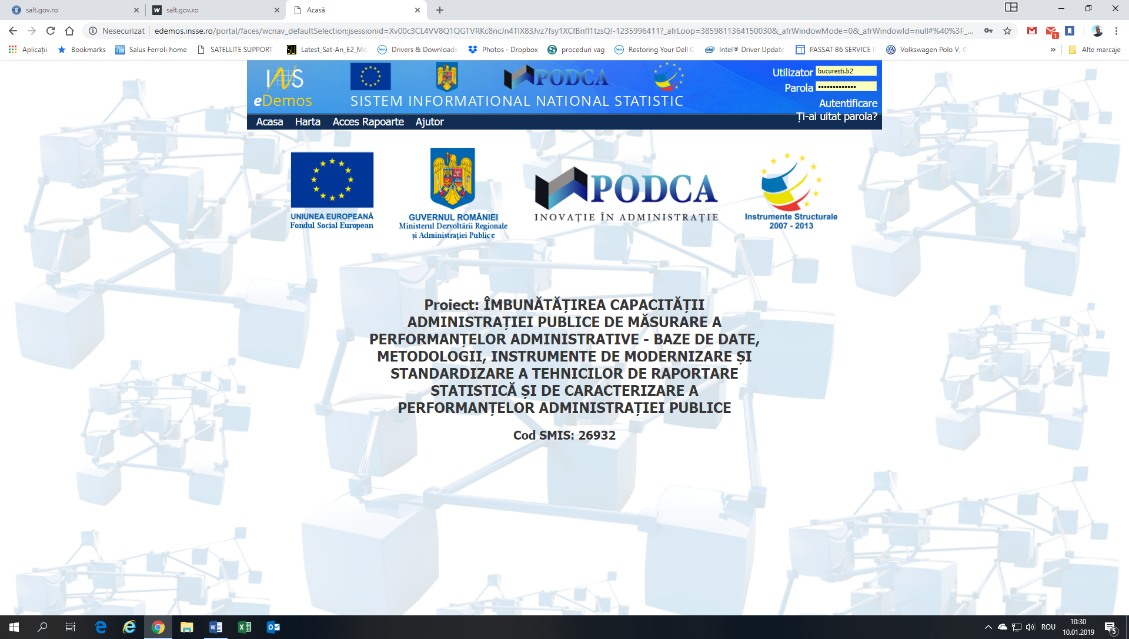 De asemenea:s-a iniţiat o corespondenţă de colectare de date  de la  direcţiile/ compartimentele  Municipiului Bucureşti în vederea completării bazei de date  întocmită în anul 2018, cu ajutorul chestionarelor aflate pe platforma SALT on-line pentru cele 9 domenii de activitate, precum și a indicatorilor aferenți acestora. Indicatorii colectați, atât din  cadrul P.M.B., cât și de la entitățile coordonate, reprezintă existența unor standarde de cost și calitate ce vor contribui semnificativ la corelarea serviciilor publice prestate cu alocările financiare de la bugetul de stat, asigurând premisele unei politici fiscale sustenabile și bine fundamentate;s-a realizat prognoza provenită de la Comisia Națională de Prognoze, în vederea furnizării de date statistice, specifice, către Serviciul Strategie;s-au colectat date statistice de la “Arhiva Meteo București”, pentru furnizarea acestora către Serviciul Strategie, în vederea întocmirii unei lucrări, specifice acestui serviciu (privind clima, temperature medie, minimă și maximă pt. anul 2018 (365 zile) și dec. 2018 – apr. 2019 (120 zile);s-au selecționat, dintre indicatorii colectați pentru domeniul “Utilități”, din cadrul platformei S.A.L.T. (M.D.R.A.P.),  indicatorii solicitați de către Serviciul Strategie;ca răspuns la solicitarea Instituției Prefectului Municipiului București, s-a cercetat și  întocmit răspuns  către această instituție privind supraviețuitorii rromi ai Holocaustului.s-a întocmit planificarea obiectivelor pe anul 2019, conform solicitărilor primite de la Direcția Auditul și Managementul Calității (D.A.M.C.),;în urma primirii unei solicitări, s-a întocmit răspuns la adresa Ministerului Muncii și Justiției Sociale, prin care se cerea sprijinul în vederea transmiterii unor date statistice, pentru inființarea unui sediu al Autoritații Europene a Muncii (ELA), la București, ceea ce reprezintă o etapă importantă în candidatura României la ELA, datele fiind colectate atât de la  Institutul  Național de Statistică cât și de la Direcţia Regională de Statistică a Municipiului Bucureşti;în acest sens, Serviciul Statistică a transmis solicitare către Ministerul Justiției - Biroul evidență ONG-uri  privind mediul asociativ din Capitală cu referire la numărul total de Asociații, Fundații, Uniuni și Federații, atât înființate, cât și desființate, în București, în anii 2016, 2017, 2018, precum și la numărul total pentru fiecare domeniu în parte:Educație civică, Mobilitate urbană, Protecția mediului, Cultură, Sport, Activități de tineret, Utilitate publică;s-a întocmit răspuns la adresa cu nr. 92/13.02.2019 de la  DIRECŢIA  RELAȚII CU ONG SINDICATE ȘI PATRONATE, prin care  se solicitau date statistice referitoare la mediul asociativ din București;verificare actualizare Baza de Date a Municipiului București (BDMB), conținând indicatori statistici de interes pentru Municipiul București, pentru instituțiile colaboratoare cu P.M.B. și pentru cetățeni;participări la ședințe ale Colegiului Prefectural, desfășurate la sediul Instituției Prefectului Municipiului București;participare, prin Seful Serviciului domnul Traian NEACȘU, în data de 18 decembrie 2019, la Palatul Parlamentului, la Conferința “Smart Solutions for Smart Cities”, desfășurate sub patronajul Camerei de Comerț și Industrie România – China (CCIRC) și al Asociației CECIDA (Centrul de Excelență, Cercetare, Inovare și Dezvoltare în Afaceri), în parteneriat cu Asociația Communication for Community, conferință moderată și prezentată video de către dl. Corneliu VIȘOIANU, reprezentant al Communication for Community (C4C).Principalii invitați, prezenți la conferință, au fost dnii. Teodor MELEȘCANU-Președintele Senatului României, dl. Robert Sorin NEGOIȚĂ-Președintele Asociației Municipiilor din România (A.M.R.) și, totodată, Primarul Sectorului 3, dl. Daniel TUDORACHE-Primarul Sectorului 1, dl. Florin BUICĂ-MITULEȚU – Președintele Autorității Electorale Permanente (A.E.P.), dl. Ștefan DRĂGULIN, Primarul municipiului Călărași, dl. Kedzia RADOSLAW – Vicepreședintele Huawei CEE & Nordic European Region, precum și alte personalități ale mediilor administrativ, social-economic și politic și experți pe domenii de activitate (Strategie IT, Siguranță Publică, Administrație Locală și Finanțe-Bănci);participare în data de 27.11.2019 la sediul P.M.B., la întâlnirea managerială, de lucru, cu Administratorul Public, dl. Sorin CHIRIȚĂ și experții (analiștii) echipei FITCH RATINGS, în vederea evaluării instituționale, semestriale, pt. anul 2019. S-a prezentat lucrarea Serviciului Statistică, “Profilul Socio-Economic al Municipiului București”. În acest sens, anexăm un print-screen după primul diapozitiv al prezentării Powerpoint-dinamic, a indicatorilor solicitați cu privire la situația economiei locale: principalele sectoare de activitate, creșterea economică din 2018, în cursul anului 2019 și tendințe viitoare, situația pieței forței de muncă, tendința populației și structura acesteia, investițiile străine directe, riscul valutar și inflaționist: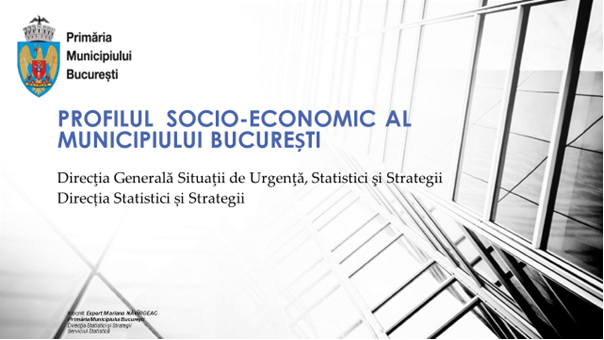 a fost instruit personalul și au fost completate  Fișele de instruire individuală privind Securitatea și Sănătatea în Muncă;s-a participat la Atelierul organizat de către Agenția de Dezvoltare Regională București – Ilfov, atelier organizat în vederea elaborării Strategiei de Specializare Inteligentă a Regiunii București-Ilfov,A.D.R.B.I. proiectând, cu sprijinul Civitta Strategy & Consulting, această strategie, sub aspectul fundamentării procesului regional de planificare strategică și definire a priorităților de investiții aferente următoarei perioade de programare 2021-2027. Strategia în cauză face parte din categoria de instrumente-cheie ale Politicii de Coeziune la nivelul Uniunii Europene, realizarea acesteia fiind o condiționalitate pentru atragerea de finanțări europene. Atelierul a adus la cunoștință importanța domeniului IT&C, aflat in continuă expansiune, domeniu considerat a fi de o importanță vitală în regiunea București – Ilfov și care ar putea beneficia de finanțare din partea Comisiei Europene;arhivarea și ordonarea documentelor în cadrul arhivei;asigurare secretariat D.G.S.U.S.S.;în vederea creării unei baze de date statistice, interne, cu privire la indicatorii specifici principalelor sectoare/ domenii de activitate aferente Municipiului București, la nivelul Serviciului Statistică s-au constituit grupe de lucru pentru stabilirea sistemelor de indicatori statistici aferenți principalelor domenii socio-economice, la nivelul Municipiului București. Au fost vizate următoarele domenii de activitate:1.	Iluminat public;2.	Transport public;3.	Social;4.	Mediu;5.	Învățământ – Cultură;6.	Sănătate.Au fost vizate următoarele direcții/ compartimente, respectiv entități aflate în structura/coordonarea P.M.B./ C.G.M.B., pentru a se stabili indicatori statistici care, în perspectivă, pot deveni indicatori de performanță:Direcția Generală de Asistență Socială a Municipiului București (D.G.A.S.M.B.);Administrația Spitalelor și Serviciilor Medicale București (A.S.S.M.B.);Direcția Transporturi (D.T.) din cadrul Primăriei Municipiului București;Direcția Cultură, Învățământ, Turism (D.C.I.T.), P.M.B.;Societatea de Transport București (S.T.B.), fosta R.A.T.B.;Serviciul Iluminat Public și Compania Municipală de Iluminat Public (continuitate asigurată la fosta societatea LUXTEN);RADET (continuitate în distribuirea energiei termice asigurată de compania municipală de profil (CM Termo-Energetica București SA).Totodată, activitatea curentă a reprezentat-o și verificare, întocmire/trimitere răspunsuri la toate solicitările primite de către Serviciul Statistică, atât din partea Conducerii Direcției Generale Situații de Urgență, Statistici și Strategii, Direcției Statistici și Strategii, a altor direcții/ compartimente din cadrul P.M.B., cât și din exterior (colaboratorii P.M.B. și entitățile aflate sub coordonarea P.G./ C.G.M.B.).Serviciul StrategieServiciul Strategie funcționează în cadrul Direcției Statistici și Strategii, din Direcția Generală Situații de Urgență, Statistici și Strategii, în conformitate cu Regulamentul de Organizare și Funcționare al aparatului de specialitate al Primarului General, aprobat prin HCGMB nr. 84/2018, cu modificările și completările ulterioare precum și cu Organigrama și statul de funcții ale aparatului de specialitate al Primarului General aprobată prin HCGMB nr.10/2018, cu modificările  și completările ulterioare.	Conform statului de funcții, serviciul este format din opt posturi, toate ocupate, dintre care 6 funcționari publici și 2 angajați ca personal contractual.	Pe parcursul anului 2019, activitatea serviciului s-a desfășurat astfel:Coordonarea și gestionarea activităților în cadrul Acordului de Prestări Servicii de Asistenţă Tehnică privind Programul de Dezvoltare Urbană a Municipiului Bucureşti, încheiat între Municipiul Bucureștişi Banca Mondială.-Conform HCGMB 854/12.12.2018, prin care a fost aprobată semnarea Acordului de Prestări Servicii de Asistenţă Tehnică privind Programul de Dezvoltare Urbană a Municipiului Bucureşti, încheiat între MB şi BM, au fost făcute demersuri pentru aprobarea şi semnarea Acordului de către Directorii Generali ai direcţiilor: Transporturi, Servicii Publice, Juridic, Economic, Situatii de Urgenţa Statistică şi Strategii.- În data de 4 martie 2019 a avut loc întâlnirea oficială în cadrul căreia a fost semnat Acordul de către doamna Primar General şi de reprezentanta BM.- Elaborarea referatului de necesitate şi a modificărilor în PAP, transmise Direcţiei Achiziţii.-Elaborarea şi transmiterea solicitărilor de informaţii, către toate structurile din PMB, organismele prestatoare de servicii şi Holdingul Municipal, pentru a realiza baza de date cu persoanele de contact în relaţia cu BM şi transmiterea ei către BM.-Colectarea şi centralizarea strategiilor/planurilor de dezvoltare, proiectelor în derulare şi propunerilor de proiecte de la structurile din PMB, organismele prestatoare de servicii şi Holdingul Municipal, şi transmiterea lor către BM.-Transmiterea spre analiză a Livrabilului 1 (Raport Inţial) -prima versiune - către direcţiile implicate şi colectarea şi centralizarea punctelor de vedere. Adresă către  BM cu modificările noastre la livrabil. BM a elaborat versiunea doi a Livrabilului 1.-Adresă de acceptare a Livrabilui 1, semnată de AP şi transmisă BM.-Transmiterea spre analiză, către direcţiile implicate din PMB, a chestionarelor pentru sondaje, necesare identificării nevoilor şi priorităţilor cetăţenilor. Chestionarele au fost elaborate de BM în cadrul Activităţii 2 din cadrul Componentei 1- Elaborarea SIDU a MB, planificarea şi gestionarea investiţiilor de capital.-Colectarea, centralizarea şi transmiterea catre BM a punctelor de vedere, modificărilor şi completărilor facute de direcţiile din PMB. -Adresă de avizare a formei finale a chestionarelor.-Transmiterea spre analiză a Livrabilului 2 “Identificarea şi analizarea documentelor strategice şi programatice existente relevante”  corespunzător Componentei 1 ”Elaborarea SIDU Bucureşti, planificarea şi gestionarea investiţiilor de capital” -prima versiune - către directţile implicate şi colectarea punctelor de vedere.-Transmiterea spre analiză a Livrabilului 6 “Prioritizarea intervenţiilor existente”, corespunzător Componentei 2 ”Regenerarea  Urbană a centrului istoric al oraşului Bucureşti” - prima versiune - către direcţiile implicate şi colectarea punctelor de vedere.-La cererea BM, au fost transmise multiple solicitări(aprox.40), direcţiilor din PMB, structurilor din aparatul de specialitate al PG, organismelor de prestări servicii publice şi de interes local, Holdingului Municipal, altor entităti, pentru colectarea de informaţii necesare procesului complex de analiză a situaţiei existente la nivelul tuturor domeniilor vizate de Acord. -Organizarea de  întâlniri între reprezentanţii BM şi specialiştii din PMB, la solicitarea BM, la care am participat:17.01.2019 întâlnire în cadrul Componentei 4 - Accelerarea programului MB de reducere a riscului seismic;04.06.2019 întâlnire în cadrul Componentei 3 - Consolidarea componentei de dezvoltare economică locală,Activitatea 1 – Plan strategic pentru gestionarea portofoliului de active imobiliare;07.06.2019 întâlnire în cadrul Componentei 3 - Consolidarea componentei de dezvoltare economică locală,Activitatea 1 – Plan strategic pentru gestionarea portofoliului de active imobiliare;12.07.2019 întalnire cu reprezentanţii BM pentru prezentarea stadiului de implementare a Acordului ;21.08.2019 întâlnire în cadrul Componentei 4 – Programul de reducere a riscului seismic în MB- pregătirea şi răspunsul la situaţiile de urgenţă în cadrul unui seism;23.08.2019 întâlnire în cadrul Componentei 4 – Programul de reducere a riscului seismic în MB - reabilitarea clădirilor cu risc seismic;12.09.2019 întâlnire cu reprezentanţii BM pentru prezentarea stadiului de implementare a acordului şi prezentarea campaniei de comunicare a strategiei;18.10.2019  întâlnire în cadrul Componentei 2 - Regenerareaurbană a centrului istoric al Municipiului București având ca temă prioritizarea proiectelor din cadrul Planului Integrat de Dezvoltare Urbană Bucureşti;26.11.2019 întâlnire în cadrul Componentei 2 – Regenerarea urbană a centrului istoric al Municipiului București având ca temă validarea ierarhizării proiectelor din PIDU ZCB.-Participare la evenimentele de consultare a sectorului privat, organizate de BM în cadrul procesului de elaborare a SIDU Bucureşti 2050, având ca scop identificarea de soluții și proiecte concrete privind: infrastructura de mobilitate și transportul public, utilitățile și serviciile publice, guvernanța locală, calitatea vieții, relația micilor antreprenori cu autoritățile locale. Camera de Comerț și Industrie Româno – Germană|18 noiembrie, 15:00 – 17:00, sediul AHK din Strada Clucerului 35 | Participanți: Reprezentanți ai companiilor germane ;Ambasada Regatului Unit al Marii Britanii şi Irlandei de Nord în România | 20 noiembrie, 8:30 – 11:30, sediul ambasadei din Strada Jules Michelet 24 | Participanți: Reprezentanți ai companiilor britanice;Ambasada Spaniei și Ambasada Republicii Austria în România |21 noiembrie, 10:00 – 12:00, Secția Comercială a Ambasadei Austriei din Strada Logofăt Luca Stroici 15 | Participanți: Reprezentanți ai companiilor spaniole și austriece ;Nod Makerspace, atelier de creație și lucru | 21 noiembrie, 19:00 – 21:00,Firul Ierbii din Splaiul Unirii 160 | Participanți: Antreprenori ;Ambasada Israelului în România | 3 decembrie, 09:00 – 11:30, sediul Băncii Mondiale din Strada Vasile Lascăr 31, etaj 6 | Participanți: Companii israeliene, inclusiv dnul Ambasador David Saranga;Ambasada Regatului Ţărilor de Jos și Ambasada Belgiei în România | 4 decembrie, 16:00 – 18:00, sediul Băncii Mondiale din Strada Vasile Lascăr 31, etaj 9 | Participanți: Reprezentanți ai companiilor olandeze și belgiene.-Participare la întâlnirile de lucru, organizate de BM în cadrul procesului de elaborare a SIDU Bucureşti 2050, în domeniile de cultură, turism, sport şi mediu.Consultare dedicată domeniului Cultural| 5 decembrie, 10:00 – 13:00, sediul Băncii Mondiale din Strada Vasile Lascăr 31, etaj 9 | Participanți: servicii municipale, centre culturale, sectorul independent și creativi, organizatori de evenimente;Consultare dedicată Turismului| 5 decembrie, 15:00 – 18:00, sediul Băncii Mondiale din Strada Vasile Lascăr 31, etaj 9 | Participanți: companii municipale, agenții de turism, sectorul independent, hoteluri, centru de informare turistică;
Consultare dedicată Sportului| 6 decembrie, 10:00 – 13:00, sediul Băncii Mondiale din Strada Vasile Lascăr 31, etaj 9 | Participanți: cluburi sportive, companii municipale, Asociațiile Municipale de sporturi, mediul privat;Consultare dedicată Mediului| 11 decembrie, 10:00 – 14:00, Facultatea de Geografie, Universitatea București.-Au fost făcute demersuri pentru semnarea Amendamentul 1 la Acord, la solicitarea BM, de către PG şi contrasemnat de directorii direcţiilor. Semnarea a avut loc în 04.12.2019.-BM a creat şi gestionează pagina de facebook –EstiBucureşti- unde sunt publicate informaţii despre procesul de consultare, evenimentele de consultare publică, articole despre Bucureşti, informaţii despre strategie. Acestă pagină este urmarită de noi şi contribuim cu propuneri.-Menţinerea permanentă a corespondenţei electronice cu reprezentanţii BM.Elaborarea Raportului anual al Primarului General pentru anul 2018	Solicitarea, centralizarea, analizarea și prelucrarea unui număr de 55 de rapoarte de activitate pe anul 2018 de la structurile din aparatul de specialitate al Primarului General, organisme prestatoare de servicii publice și de interes local al Municipiului București precum și companii ce alcătuiesc Holdingul Municipal.Realizarea de demersuri scrise (e-mail) și telefonice, în mod repetat, în vederea accelerării transmiterii documentațiilor – rapoarte de activitate pentru anul 2018, de la structurile/organismele/companiile care au întârziat înaintarea acestora față de termenul solicitat.Verificarea rapoartelor prelucrate.Realizarea  listării Raportului anual al Primarului General, pentru anul 2018, ce conține un număr de 1048 pagini.Transmiterea Raportului pe anul 2018 ( în format letric) și întocmire adresă către Primarul General pentru aprobarea acestuia în vederea postării ulterioare pe site-ul PMB.Listarea Raportului anual al Primarului General pe anul 2017, în vederea întregirii documentației existente la nivelul DSS, document identic cu cel transmis Primarului General și DATJ precum și  identificarea în arhiva serviciului a corespondenței realizată în acest scop.Raportări către Instituția Prefectului (la solicitarea Instituției Prefectului) a. Planul de acţiuni pe anul 2019 pentru realizarea obiectivelor Programului de guvernare 2017 – 2020.- Priorități - obiective principale și Planul de acțiuni pentru realizarea obiectivelor cuprinse în Programul de guvernare 2017-2020, aprobat prin Hotărârea Parlamentului nr.53/2017 pentru acordarea încrederii Guvernului și stadiul realizării în semestrul I 2019.- Priorități - obiective principale și Planul de acțiuni pentru realizarea obiectivelor cuprinse în Programul de guvernare 2017-2020, aprobat prin Hotărârea Parlamentului nr.53/2017 pentru acordarea încrederii Guvernului și stadiul realizării în semestrul II 2018.b. Situație privind stadiul îndeplinirii obiectivelor şi măsurilor asumate de Primăria Municipiului Bucureştişi Organismele prestatoare de servicii publice şi de interes local al Municipiului Bucureşti în anul 2019.c. Direcţiile de activitate ale Primăriei Municipiului Bucureştişi ale Organismelor prestatoare de servicii publice şi de interes local al Municipiului Bucureşti.- Stadiul realizării acţiunilor Primăriei Municipiului Bucureştişi ale Organismelor prestatoare de servicii publice şi de interes local, cuprinse în Planul de acțiuni pentru realizarea în Municipiul Bucureşti, a politicilor naționale, a politicilor de afaceri europene și de intensificare a relațiilor externe, plan aprobat prin hotărârea Colegiului prefectural al Municipiului București nr.03/19.04.2019, pentru trimestrul I 2019- Stadiul realizării acţiunilor Primăriei Municipiului Bucureşti şi ale Organismelor prestatoare de servicii publice şi de interes local, cuprinse în Planul de acțiuni pentru realizarea în Municipiul Bucureşti, a politicilor naționale, a politicilor de afaceri europene și de intensificare a relațiilor externe, plan aprobat prin hotărârea Colegiului prefectural al Municipiului București nr.03/19.04.2019, pentru trimestrele II și III 2019.- Stadiul realizării acţiunilor Primăriei Municipiului Bucureşti şi ale Organismelor prestatoare de servicii publice şi de interes local, cuprinse în Planul de acțiuni pentru realizarea în Municipiul Bucureşti, a politicilor naționale, a politicilor de afaceri europene și de intensificare a relațiilor externe, pentru trimestrele III și IV 2018.d. Obiectivele şi acţiunile Primăriei Municipiului Bucureştişi ale Organismelor prestatoare de servicii şi de interes local pentru 2019, necesare realizării în Municipiul Bucureşti a obiectivelor în conformitate cu documentele programatice referitoare la afaceri europene.- Stadiul realizării acţiunilor PMB şi ale Organismelor prestatoare de servicii publice şi de interes local, cuprinse în Planul de măsuri al Municipiului Bucureşti, în conformitate cu documentele programatice referitoare la afaceri europene, plan aprobat prin hotărârea Colegiului prefectural al Municipiului București nr.04/19.04.2019, pentru trimestrul I 2019.- Stadiul realizării acţiunilor PMB şi ale Organismelor prestatoare de servicii publice şi de interes local, cuprinse în Planul de măsuri al Municipiului Bucureşti, în conformitate cu documentele programatice referitoare la afaceri europene, plan aprobat prin hotărârea Colegiului prefectural al Municipiului București nr.04/19.04.2019, pentru trimestrele II și III 2019.- Stadiul realizării acţiunilor PMB şi ale Organismelor prestatoare de servicii publice şi de interes local, cuprinse în Planul de măsuri al Municipiului Bucureşti, în conformitate cu documentele programatice referitoare la afaceri europene, plan aprobat prin hotărârea Colegiului prefectural al Municipiului București nr.04/19.04.2019, pentru trimestrele III și IV 2018.Alte activități:a. Managementul Calității- Raportări lunare către Direcția Auditul și Managementul Calității;- Întocmirea Notelor de serviciu privind desemnarea responsabililor din cadrul direcției și gestionarea Registrului notelor de serviciu.- Instruiri privind Sistemul de Management Integrat (Calitate-Mediu).- Întocmirea documentațiilor privind: obiectivele direcției și stadiul îndeplinirii acestora; procesele pentru care direcția are rol de administrator.-  Monitorizarea implementării standardelor de control intern managerial la nivelul serviciului;- Întocmirea, a chestionarului anual de autoevaluare a stadiului de implementare a standardelor de control intern managerial.-  Întocmirea altor documentații solicitate de DAMC.	b. Propunere de Bază de Date Integrată pentru monitorizarea stadiului implementării strategiilor municipalității	c. Traduceri corespondență și livrabile de la Banca Mondialăd. Economic- Elaborarea și întocmirea Programului Anual al Achizițiilor Publice aferent Direcției Statistici si Strategii;- Elaborarea si fundamentarea propunerii de buget a serviciului;- Realizarea documentelor necesare plații si bunei derulări a Acordului de prestări servicii de asistenta tehnica privind “Programul de Dezvoltare Urbana a Municipiului București” încheiat  între Municipiul București și Banca Internațională pentru Reconstrucție și Dezvoltare.e. Elaborarea și prezentarea în PowerPoint a Programului de dezvoltare urbană a MBla întâlnirea de management cu agenţia Fitch Ratings din data de 27.11.2019, la sediul PMB, pentru cea de-a doua evaluare semestrială a ratingului de credit al MB.f. Participări la diverse evenimente cu tematică specifică domeniului de activitate.g. Corespondență diversă (Curtea de Conturi, Organizaţia Mondială a Drepturilor Omului, Ministerul Muncii, Direcţia de Integritate, Direcţia Logistică, DAMC, DGSUSS, Direcţia Buget Contabilitate, DATJ, cetățeni etc.)h. Diferite instructaje (legislație, protecția muncii, situații de urgență, colectare selectivă, etc.).